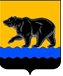 ГЛАВА ГОРОДА НЕФТЕЮГАНСКА постановлениег.НефтеюганскО награжденииВ соответствии с Положением о наградах и почётном звании муниципального образования город Нефтеюганск, утвержденным решением Думы города Нефтеюганска от 31.10.2016 № 30-VI, представленным ходатайством директора Департамента образования и молодежной                          политики администрации города Нефтеюганска Т.В.Лямовой от 11.04.2019                         № 10-17-2478/19 постановляю:1.Наградить:1.1.Благодарственным письмом главы города Нефтеюганска:1.1.1.за безупречную работу и достигнутые успехи в труде, за высокие достижения в учебе:2.Вручить лицам, указанным в пункте 1 настоящего постановления, подарочно-сувенирную продукцию, цветы согласно приложению.3.Департаменту по делам администрации города (Прокопович П.А.) разместить постановление на официальном сайте органов местного самоуправления города Нефтеюганска в сети Интернет.4.Контроль исполнения постановления оставляю за собой.Исполняющий обязанности главы города Нефтеюганска            	                                                     А.В.ПастуховПриложение к постановлениюглавы города от 12.04.2019  № 33Подарочно-сувенирная продукция, цветы12.04.2019              № 33ГирфановаАзамата Габдрашитовича-ученика 10 класса муниципального бюджетного общеобразовательного учреждения «Средняя общеобразовательная кадетская школа № 4»;ДжанболатоваАрсена Эльбрусовича-ученика 10 класса муниципального бюджетного общеобразовательного учреждения «Средняя общеобразовательная кадетская школа № 4»;КатриченкоКирилла Руслановича-ученика 10 класса муниципального бюджетного общеобразовательного учреждения «Средняя общеобразовательная кадетская школа № 4»;КриворотоваАлександра Сергеевича-ученика 10 класса муниципального бюджетного общеобразовательного учреждения «Средняя общеобразовательная кадетская школа № 4»;МусатоваИлью Константиновича-ученика 10 класса муниципального бюджетного общеобразовательного учреждения «Средняя общеобразовательная кадетская школа № 4»;ТарасоваАлександра Витальевича-ученика 10 класса муниципального бюджетного общеобразовательного учреждения «Средняя общеобразовательная кадетская школа № 4»;Фаттахова Далера Рамильевича-ученика 10 класса муниципального бюджетного общеобразовательного учреждения «Средняя общеобразовательная кадетская школа № 4»;Ариона Никиту Виореловича-ученика 7 класса муниципального бюджетного общеобразовательного учреждения «Средняя общеобразовательная кадетская школа № 4»;Ведягина Алексея Ивановича-ученика 7 класса муниципального бюджетного общеобразовательного учреждения «Средняя общеобразовательная кадетская школа № 4»;ЗиноваМаксима Андреевича-ученика 7 класса муниципального бюджетного общеобразовательного учреждения «Средняя общеобразовательная кадетская школа № 4»;КатаргуловаАртёма Азатовича-ученика 8 класса муниципального бюджетного общеобразовательного учреждения «Средняя общеобразовательная кадетская школа № 4»;КулинчуДанила Николаевича-ученика 7 класса муниципального бюджетного общеобразовательного учреждения «Средняя общеобразовательная кадетская школа № 4»;МингазоваЮнира Филюсовича-ученика 8 класса муниципального бюджетного общеобразовательного учреждения «Средняя общеобразовательная кадетская школа № 4»;ПоповаМихаила Вячеславовича-ученика 7 класса муниципального бюджетного общеобразовательного учреждения «Средняя общеобразовательная кадетская школа № 4»;Гончарова Александра Владимировича-учителя физической культуры муниципального бюджетного общеобразовательного учреждения «Средняя общеобразовательная кадетская школа № 4»;АлыповаВладимира Евгеньевича-учителя физической культуры муниципального бюджетного общеобразовательного учреждения «Средняя общеобразовательная кадетская школа № 4»;МалюковаАндрея Сергеевича-учителя физической культуры муниципального бюджетного общеобразовательного учреждения «Средняя общеобразовательная кадетская школа № 4»;Сартасова Анатолия Евгеньевича-учителя истории муниципального бюджетного общеобразовательного учреждения «Средняя общеобразовательная кадетская школа № 4»;СемченкоНикиту Дмитриевича-ученика 11 класса муниципального бюджетного общеобразовательного учреждения «Средняя общеобразовательная кадетская школа № 4»;ПичугинаБогдана Сергеевича-ученика 11 класса муниципального бюджетного общеобразовательного учреждения «Средняя общеобразовательная кадетская школа № 4»;Корнишина Владимира Игоревича-ученика 2 класса муниципального бюджетного общеобразовательного учреждения «Средняя общеобразовательная кадетская школа № 4»;ЖигановуМарию Ивановну-ученицу 9 класса муниципального бюджетного общеобразовательного учреждения «Средняя общеобразовательная кадетская школа № 4».№ п/пНаименованиеКоличество (штук)Багетная рамка 1Бланк благодарственного письма с символикой города1Букет живых цветов (9 роз, 1 веточка гипсофилы, упаковка)1